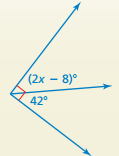 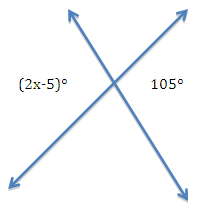 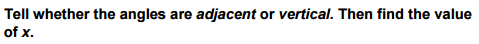 1)								2)		3)   Two angles are supplementary.  If Angle 1 is 75°, what is the measure of Angle 2?Find the value of x.  Then classify the triangle.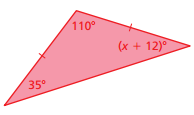 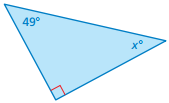 4)								5)	Find the value of x.6)								7) 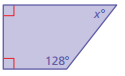 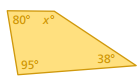 8)  Classify the quadrilaterals:a) 				b) 				c) 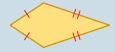 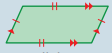 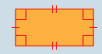 d) Which three quadrilaterals have exactly two different pairs of congruent sides?9) Find the diameter of a circle with the given radius:a)  1 inch						b)  20 feet10)  Find the radius of a circle with the given diameter: a)   60 millimeters					b)   3 yardsFind the PERIMETER of the given figure.  Show formula work.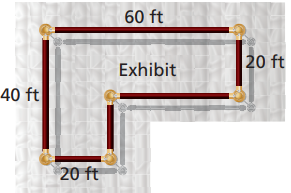 11)								12) 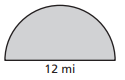 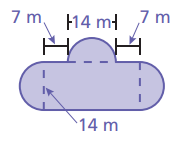 13)								14)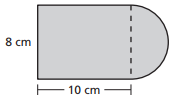 Find the AREA of the given figure.  Show formula work.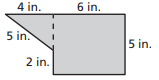 15)								16)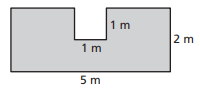 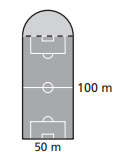 17)								18) 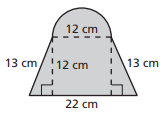 